Oefening 4. Gezond ouder worden: juist of foutBeslis of de volgende stellingen juist of fout zijn.StellingenJuist Fout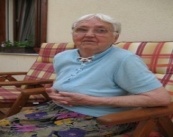 Het is goed voor Maria om meer vers voedsel te eten van diepvrieseten.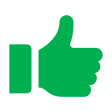 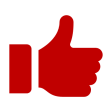 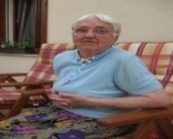 Als Maria mee oefeningen doet, kan er vermeden worden dat ze terug valt.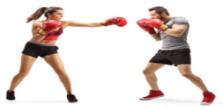 Op haar leeftijd kan Maria starten met boksen of rugby beginnen spelen.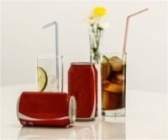 Ik kan iedere dag gesuikerde drank(cola) drinken.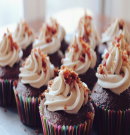 Ik kan iedere dag cake eten.StatementsTrueFalse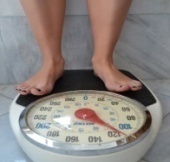 Ik kan gewicht verliezen als ik meer of ongezond eet.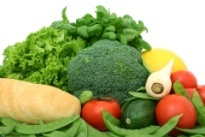 Het is goed om iedere groenten en fruit te eten.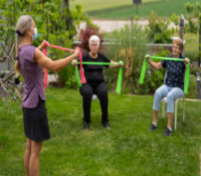 Oudere mensen hoeven geen oefeningen te doen.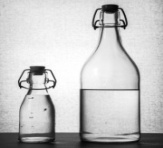 Ik zou 8 tot 10 glazen water per dag moeten drinken.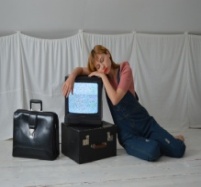 Het is goed om zeer laat te gaan slapen en lang TV te kijken.